鮭のパン粉焼き材　料〔4人分〕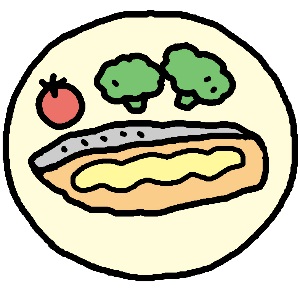 　生鮭　　　　　　　４切れ　　　　　　　塩・こしょう　　　　適量	　マヨネーズ　　　　　大３	　パン粉　　　　　　　大３パセリみじん切り　　適量　　　　　   作　り　方鮭は食べやすく一口大に切って、塩・こしょうをふっておく。①にマヨネーズの半量も混ぜ合わせておく。耐熱皿またはアルミカップに②をいれ、上にマヨネーズとパン粉とパセリをのせて予め温めておいた180度のオーブンで15分位焼く。ブロッコリーのマヨネーズ焼きも保育園で人気です！茹でたブロッコリー・一口大に切ったウインナー・コーン缶をアルミカップに入れ、マヨネーズ・粉チーズを乗せて焼くだけ。お弁当にもOK！　　　